MUNICÍPIO DE BALSA NOVA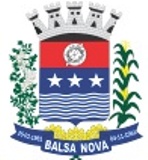 SECRETARIA MUNICIPAL DE OBRASDEPARTAMENTO DE URBANISMOSOLICITAÇÃO DE LICENÇA PARA TRAILERS E BARRACAS DE EXPLORAÇÃO COMERCIAL.DADOS DO SOLICITANTE SOLICITAMOS A AUTORIZAÇÃO DE UTILIZAÇÃO DO ESPAÇO PÚBLICO SITO ÀPARA O COMÉRCIO  DEEstando ciente dos termos da Lei Municipal nº 493/07, Capítulo IV, e alterações (contidas na lei municipal nº 1109/2019), que rege as atividades dos Trailers, e Barracas de Exploração Comercial, comprometo-me a zelar pelo espaço a ser utilizado e seu entorno, mantendo-o sempre limpo e organizado sem comprometer a segurança e o bem estar das pessoas.DOCUMENTOS NECESSÁRIOS**Cópia do RG e CPF ou CNH do comerciante;Cópia do Cartão do CNPJ ou Contrato Social (última alteração);Cópia do Comprovante de endereço;Fotografia do Trailer/Barraca;Cópia do Alvará de Funcionamento;Cópia da Licença SanitáriaLicença para funcionamento noturno, se for o caso, expedida por órgão próprio da Secretaria de Segurança Pública;Inscrição Estadual;Inscrição Federal, se houver;Quando tratar-se de atividades que envolvem animais vivos, apresentar cópia da GTA expedida pela ADAPAR.** Os documentos anexados não serão devolvidos.Documentos complementares poderão ser solicitados, a critério dos departamentos competentes.Declaro serem verdadeiras as informações prestadas e assumo total responsabilidade pelas mesmas, nos termos da legislação em vigor.Balsa Nova,_____de__________________de ________.______________________________________                                                                                    				ASSINATURARAZÃO SOCIAL: RAZÃO SOCIAL: CNPJ nº.:NOME DO EMPREGADOR:NOME DO EMPREGADOR:CPF nº.:NOME DO COMERCIANTE:NOME DO COMERCIANTE:CPF nº.:ENDEREÇO DO SOLICITANTE: ENDEREÇO DO SOLICITANTE: ENDEREÇO DO SOLICITANTE: CEP: MUNICÍPIO: TELEFONE: E-MAIL:E-MAIL:E-MAIL:ENDEREÇO: PONTO DE REFERÊNCIA:DESCRIÇÃO DO LOCAL: ÁREA ESTIMADA: